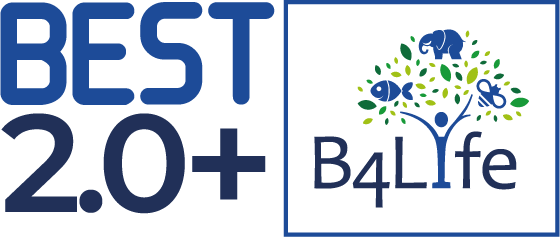 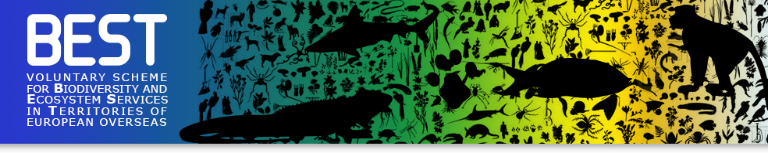 BEST 2.0+ - Formulaire de réclamationÀ : UICN, Secrétariat BEST 2.0+, Rue Mauverney 28, 1196 Gland, SuissePar courier ;Par courriel à BEST2.0.Secretariat@iucn.org.Nous [insérer le (s) nom (s) et / ou le nom de l'institution] vivons et / ou représentons d'autres personnes qui vivent dans la zone du projet [insérer le nom du projet ou le nom de la zone, du pays].Le projet suivant [insérer la description du projet] mis en œuvre par [insérer le nom de l'organisation] est préoccupant en raison du non-respect ou des omissions suivants : __________________________________________________________________________________________________________________________________________________________________________________________________________________Description du préjudice résultant ou pouvant résulter du non-respect ou d'omissions du porteur : __________________________________________________________________________________________________________________________________________________________________________________________________________________Énumérez (si possible) les principes, normes ou procédures SGES de l'UICN qui, selon vous, n'ont pas été suivis :__________________________________________________________________________________________________________________________________________________________________________________________________________________Énumérez les mesures prises pour résoudre le (s) problème (s), y compris les contacts antérieurs avec le Secrétariat BEST 2.0+ et / ou le personnel du porteur, décrivez les explications données et (le cas échéant) les actions proposées, et pourquoi elles ne sont pas considérées comme satisfaisantes :___________________________________________________________________________________________________________________________________________________________________________________________________________________________________________________________________________________  Nous demandons au Secrétariat BEST 2.0+ et UICN d'enquêter sur ces questions conformément au système de gestion des plaintes de l'UICN. Signatures: _______________________________________	Date: _______________	Adresse (s) de contact, numéro (s) de téléphone, numéro (s) de fax et adresse (s) e-mail:  __________________________________________________________________________________________________________________________________________________________________________________________________________________Liste des pièces justificatives et des pièces jointes, le cas échéant. Précision importante : si la plainte est remplie par un représentant, veuillez fournir une preuve de représentation.